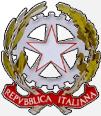 ISTITUTO DI ISTRUZIONE SECONDARIA SUPERIORE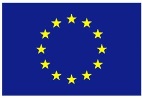 I.P.S.S.E.O.A. – I.P.S.S. “S. DE LILLA”SEDE I.P.S.S.E.O.A.  Via L. Sturzo n.c. – 70044 Polignano a Mare (BA) – tel./fax 080 4241677SEDE I.P.S.S. “DE LILLA” Via Pantaleo, 1 – 70014 Conversano (BA) – tel./fax 080-4955408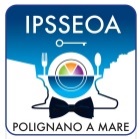 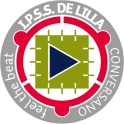 Codice Meccanografico BAIS07300N- Codice Fiscale 93469320720e-mail: BAIS07300N@istruzione.it PEC: BAIS07300N@pec.istruzione.itCodice Univoco: UFSLVQModello CDocente proponente: . . . . . . . . . . . . . . . . . . . . . . . . . . . . . . . . . . . . . . . . . . . . . . . . . . . . . . . .Durata dell’iniziativa: Data di inizio:. . . . . . . . . . . . . . . . Data conclusione:. . . . . . . . . . . . . . . . .Realizzazione dell’iniziativa⁮	Secondo previsione⁮	Parziale⁮	Non realizzatoOsservazioni su eventuali disservizi nei quali si è incorsi e valutazione sulla qualità delservizio prestato dall’AgenziaGradimento da parte dei destinatari e raggiungimento degli obiettivi prefissatiLuogo e data______________________________IL DOCENTE PROPONENTE____________________________Viaggio / visita di istruzione: _________________________________